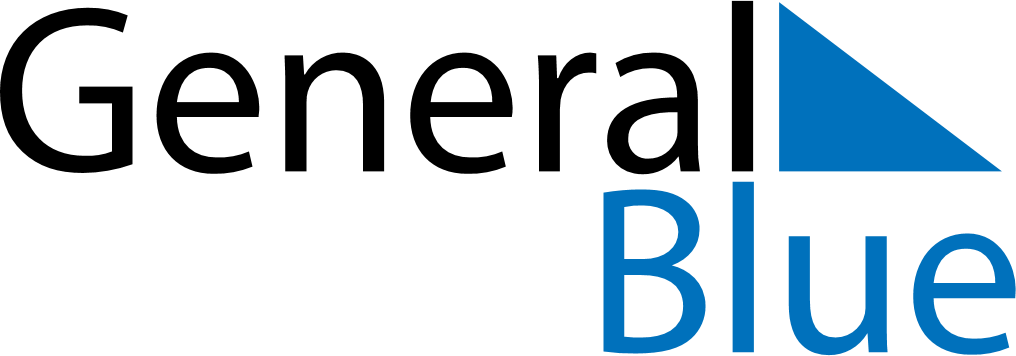 April 2024April 2024April 2024April 2024April 2024April 2024MozambiqueMozambiqueMozambiqueMozambiqueMozambiqueMozambiqueMondayTuesdayWednesdayThursdayFridaySaturdaySunday1234567Women’s Day891011121314Public Holiday15161718192021222324252627282930NOTES